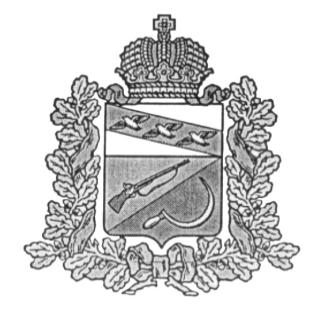 СОБРАНИЕ ДЕПУТАТОВЗНАМЕНСКОГО СЕЛЬСОВЕТАЩИГРОВСКОГО РАЙОНА КУРСКОЙ ОБЛАСТИРЕШЕНИЕ от 22 декабря 2023 г.  № 35-79-7Об осуществлении Администрацией Знаменского сельсовета Щигровскогорайона части полномочий муниципального района «Щигровский район» Курской области         Рассмотрев решение Представительного Собрания Щигровского района Курской области от 05.12.2023 года № 26-5-ПС «О передаче к осуществлению части полномочий муниципального района «Щигровский район» Курской области сельским поселениям Щигровского района Курской области», руководствуясь Федеральным законом от 06.10.2003 года № 131-ФЗ «Об общих принципах организации местного самоуправления в Российской Федерации», Бюджетным кодексом РФ, Уставом муниципального образования Знаменский сельсовет» Щигровского района, Собрание депутатов Знаменского сельсовета Щигровского района РЕШИЛО:1.Принять  к осуществлению Администрацией Знаменского сельсовета Щигровского района  части полномочий на сумму 82657,00 рублей - по осуществлению дорожной деятельности в соответствии с законодательством Российской Федерации в части организации в границах поселения содержания автомобильных дорог в зимний период (очистка от снега и распределение противогололёдных материалов).  2. Поручить Главе Знаменского сельсовета заключить  соглашение с администрацией Щигровского района о передаче осуществления части полномочий согласно пункту 1 данного решения.3. Решение вступает в силу со дня его обнародования.Председатель Собрания депутатов   Знаменского сельсовета                                                    З.М.Гойнацкая Глава Знаменского сельсовета Щигровского района                                                             Н.В.Лукьянченкова